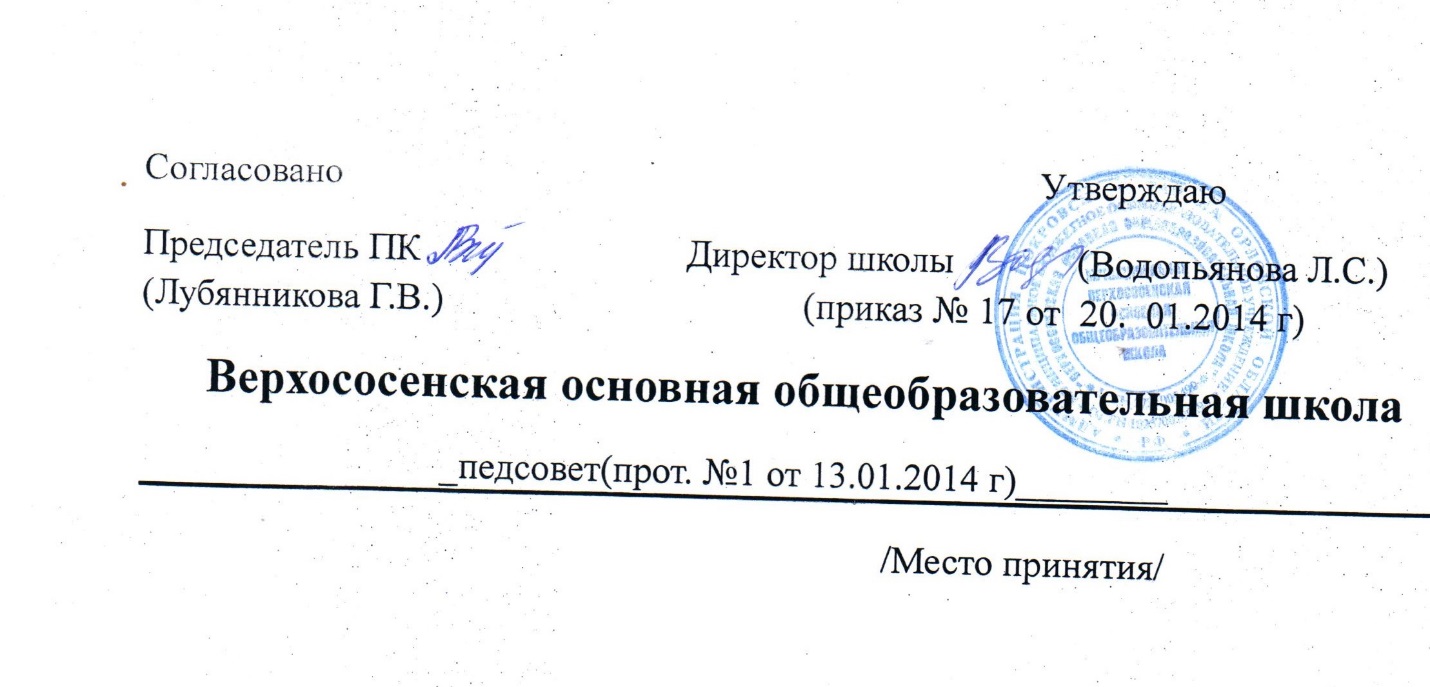 ПОЛОЖЕНИЕо рабочей группе по противодействию коррупции 1. Общие положения1.1.  Настоящее Положение определяет порядок деятельности, задачи и компетенциюрабочей группы по противодействию коррупции (далее — Рабочая группа)1.2. Рабочая группа является совещательным органом, который систематически осуществляет  комплекс мероприятий по:— выявлению и устранению причин и условий, порождающих коррупцию;— выработке оптимальных механизмов защиты от проникновения коррупции , снижению в ней коррупционных рисков;— созданию единой системы мониторинга и информирования сотрудников по проблемам коррупции;— антикоррупционной пропаганде и воспитанию;— привлечению общественности и СМИ к сотрудничеству по вопросам противодействия коррупции в целях выработки у сотрудников и обучающихся навыков антикоррупционного поведения, а также формирования нетерпимого отношения к коррупции.1.3. Для целей настоящего Положения применяются следующие понятия и определения:1.3.1. Коррупция – противоправная деятельность, заключающаяся в использовании лицом предоставленных должностных или служебных полномочий с целью незаконного достижения личных и/или имущественных интересов. 1.3.2. Противодействие коррупции – скоординированная деятельность федеральных органов государственной власти, органов государственной власти субъектов РФ, органов местного самоуправления муниципальных образований, институтов гражданского общества, организаций и физических лиц по предупреждению коррупции, уголовному преследованию лиц, совершивших коррупционные преступления, минимизации и (или) ликвидации их последствий.1.3.3. Коррупционное правонарушение – как отдельное проявление коррупции, влекущее за собой дисциплинарную, административную, уголовную или иную ответственность.1.3.4. Субъекты антикоррупционной политики – органы государственной власти и местного самоуправления, учреждения, организации и лица, уполномоченные на формирование и реализацию мер антикоррупционной политики, граждане. В школе субъектами антикоррупционной политики являются:педагогический состав и младший обслуживающий  персонал;учащиеся школы;родители учащихся или лица их заменяющие;физические и юридические лица, заинтересованные в качественном оказании образовательных услуг учащимся.1.3.5. Субъекты коррупционных правонарушений – физические лица, использующие свой статус вопреки законным интересам общества и государства для незаконного получения выгод, а также лица, незаконно предоставляющие такие выгоды.1.3.6. Предупреждение коррупции – деятельность субъектов антикоррупционной политики, направленная на изучение, выявление, ограничение либо устранение явлений и условий, порождающих коррупционные правонарушения, или способствующих их распространению.1.4. Рабочая группа в своей деятельности руководствуется:  Указом Президента Российской Федерации от 13.03. 2012 г. №297 «О национальном противодействии коррупции на2012-2015 г.г., и внесении  изменений в некоторые акты Президента Российской Федерации по вопросам противодействия коррупции», Конституцией Российской Федерации, Законом РФ от 25.12.2008 № 273-ФЗ «О противодействии коррупции», Законом РФ «Об образовании в Российской Федерации», Федеральным законом от27 июля 2006 г. N 152-ФЗ «О персональных данных», нормативными актами Министерства образования и науки Российской Федерации, Уставом, другими нормативными правовыми актами школы, а также настоящим Положением.1.5. Настоящее положение вступает в силу с момента его утверждения.2.  Задачи Рабочей группы 2.1. Участвует в разработке и реализации приоритетных направлений осуществления антикоррупционной политики.2.2. Координирует деятельность школы по устранению причин коррупции и условий им способствующих, выявлению и пресечению фактов коррупции, и её проявлений.2.3. Вносит предложения, направленные на реализацию мероприятий по устранению причин и условий, способствующих коррупции в образовательном учреждении.2.4. Вырабатывает рекомендации для практического использования по предотвращению и профилактике коррупционных правонарушений в деятельности  школы.2.5. Оказывает консультативную помощь субъектам антикоррупционной политики школы  по вопросам, связанным с применением на практике общих принципов служебного поведения сотрудников и учащихся образовательного учреждения.2.6. Взаимодействует с правоохранительными органами по реализации мер, направленных на предупреждение (профилактику) коррупции и на выявление субъектов коррупционных правонарушений.3.     Порядок формирования и деятельность Рабочей группы3.1. Состав членов Рабочей группы утверждается приказом по образовательному учреждению.3.2. В состав Рабочей группы входят:— директор или его заместители;— представитель  профсоюзного комитета школы;— представитель участников образовательного процесса;—  представитель  обслуживающего персонала. 3.3. Присутствие на заседаниях Рабочей группы ее членов обязательно. Они не вправе делегировать свои полномочия другим лицам. В случае отсутствия членов Рабочей группы на заседании, они вправе изложить свое мнение по рассматриваемым вопросам в письменном виде.3.4. Заседание Рабочей группы  правомочно, если на нем присутствует не менее двух третей общего числа его членов. В случае несогласия с принятым решением, член Рабочей группы вправе в письменном виде изложить особое мнение, которое подлежит приобщению к протоколу.3.5. Член Рабочей группы добровольно принимает на себя обязательства о неразглашении сведений, затрагивающих честь и достоинство граждан, и другой конфиденциальной информации, которая рассматривается (рассматривалась) Рабочей группой.  Информация, полученная Рабочей группой, может быть использована только в порядке, предусмотренном законодательством Российской Федерации.3.6. Из состава Рабочей группы председателем назначаются заместитель председателя и секретарь.3.7. Заместитель председателя Рабочей группы, в случаях отсутствия председателя Рабочей группы, по его поручению, проводит заседания Рабочей группы.3.8. Секретарь Рабочей группы:— организует подготовку материалов к заседанию Рабочей группы, а также проектов его решений;— информирует членов Рабочей группы о месте, времени проведения и повестке дня очередного заседания, обеспечивает необходимыми справочно-информационными материалами.4. Полномочия Рабочей группы 4.1. Рабочая группа координирует деятельность школы по реализации мер противодействия коррупции.4.2. Вносит предложения по совершенствованию деятельности в сфере противодействия коррупции, а также участвует в подготовке проектов локальных нормативных актов по вопросам, относящимся к ее компетенции.4.3. Участвует в разработке форм и методов осуществления антикоррупционной деятельности и контролирует их реализацию.4.4. Содействует работе по проведению анализа и экспертизы, издаваемых администрацией школы документов нормативного характера по вопросам противодействия коррупции.4.5. Рассматривает предложения о совершенствовании методической и организационной работы противодействия коррупции в школе.4.6. Содействует внесению дополнений в нормативные правовые акты с учетом изменений действующего законодательства, а также реально складывающейся социально — политической и экономической обстановки  в стране.4.7. Вносит предложения по финансовому и ресурсному обеспечению мероприятий по борьбе с коррупцией в школе.4.8. Заслушивают на своих заседаниях субъектов антикоррупционной политики школы.4.9. В компетенцию Рабочей группы не входит координация деятельности правоохранительных органов по борьбе с преступностью, участие в осуществлении прокурорского надзора, оперативно-розыскной и следственной работы правоохранительных органов.4.10. Полномочия Рабочей группы, порядок ее формирования и деятельности определяются настоящим Положением в соответствии с Конституцией и законами Российской Федерации, указами Президента Российской Федерации, постановлениями Правительства Российской Федерации, приказами Министерства образования и науки РФ, Уставом и другими локальными нормативными актами образовательного учреждения.4.11. В зависимости от рассматриваемых вопросов, к участию в заседаниях Рабочей группы могут привлекаться иные лица, по согласованию с её председателем.4.12. Решения Рабочей группы  принимаются на заседании открытым голосованием, простым большинством голосов, присутствующих членов Рабочей группы и носит рекомендательный характер, оформляется протоколом, который подписывает председатель Рабочей группы, а при необходимости, реализуются путем принятия соответствующих приказов и распоряжений директора, если иное не предусмотрено действующим законодательством. Члены Рабочей группы обладают равными правами при принятии решений.5.     Председатель Рабочей группы 5.1. Определяет место, время проведения и повестку дня заседания Рабочей группы.5.2. На основе предложений членов Рабочей группы формирует план работы на текущий год и повестку дня его очередного заседания.5.3. По вопросам, относящимся к компетенции Рабочей группы, в установленном порядке запрашивает информацию от исполнительных органов государственной власти, правоохранительных, контролирующих, налоговых и других органов.5.4. Информирует сотрудников образовательного учреждения о результатах реализации мер противодействия коррупции в исполнительных органах государственной власти.5.5. Дает соответствующие поручения заместителю, секретарю и членам Рабочей группы, осуществляет контроль за их выполнением.5.7. Подписывает протокол заседания Рабочей группы.5.8. Председатель Рабочей группы и её члены осуществляют свою деятельность на общественных началах.6.     Обеспечение участия общественности и СМИ в деятельности Рабочей группы 6.1. Субъекты образовательного процесса  и граждане вправе направлять в установленном порядке обращения в Рабочую группу по вопросам противодействия коррупции в школе-интернате,  которые рассматриваются на её заседаниях.6.2. На заседание Рабочей группы могут быть приглашены представители общественности и СМИ. По решению председателя Рабочей группы, информация не конфиденциального характера о рассмотренных Рабочей группой проблемных вопросах, может передаваться в СМИ для опубликования.6.3. По решению председателя Рабочей группы, информация не конфиденциального характера о рассмотренных Рабочей группой проблемных вопросах, может быть размещена на сайте образовательного учреждения. 7. Взаимодействие7.1. Председатель Рабочей группы, заместитель председателя, секретарь, и её члены непосредственно взаимодействуют:-с коллективом школы  по вопросам реализации мер противодействия коррупции, совершенствования методической и организационной работы по противодействию коррупции в образовательном учреждении;-с администрацией школы по вопросам содействия в работе по проведению анализа и экспертизы издаваемых документов нормативного характера в сфере противодействия коррупции;-с общественными объединениями и гражданами по рассмотрению их  письменных обращений, связанных с вопросами противодействия коррупции ;-с правоохранительными органами по реализации мер, направленных на предупреждение (профилактику) коррупции и на выявление субъектов коррупционных правонарушений.7.2. Рабочая группа осуществляет взаимодействие:с исполнительными органами государственной власти, правоохранительными, контролирующими, налоговыми и другими органами по вопросам, относящимся к компетенции Рабочей группы, а также по вопросам получения в установленном порядке необходимой информации от них, внесения дополнений в нормативные правовые акты с учетом изменений действующего законодательства.8. Внесение изменений 8.1. Внесение изменений и дополнений в настоящее положение осуществляется путем подготовки проекта положения в новой редакции заместителем председателя  Рабочей группы.